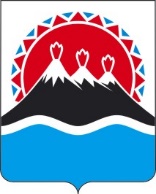 РЕГИОНАЛЬНАЯ СЛУЖБАПО ТАРИФАМ И ЦЕНАМ КАМЧАТСКОГО КРАЯПОСТАНОВЛЕНИЕВ соответствии с Федеральными законами от 27.07.2010 № 190-ФЗ 
«О теплоснабжении», от 07.12.2011 № 416-ФЗ «О водоснабжении и водоотведении», постановлениями Правительства Российской Федерации от 22.10.2012 № 1075 «О ценообразовании в сфере теплоснабжения», от 13.05.2013 № 406 «О государственном регулировании тарифов в сфере водоснабжения и водоотведения», от 30.04.2014 № 400 «О формировании индексов изменения размера платы граждан за коммунальные услуги в Российской Федерации», от 14.11.2022 № 2053 «Об особенностях индексации регулируемых цен (тарифов) с 1 декабря 2022 по 31 декабря 2023 и о внесении изменений в некоторые акты Правительства Российской Федерации», приказами ФСТ России от 13.06.2013 
№ 760-э «Об утверждении Методических указаний по расчету регулируемых цен (тарифов) в сфере теплоснабжения», от 07.06.2013 № 163 «Об утверждении Регламента открытия дел об установлении регулируемых цен (тарифов) и отмене регулирования тарифов в сфере теплоснабжения», от 27.12.2013 № 1746-э 
«Об утверждении Методических указаний по расчету регулируемых тарифов в сфере водоснабжения и водоотведения», от 16.07.2014 № 1154-э 
«Об утверждении Регламента установления регулируемых тарифов в сфере водоснабжения и водоотведения», Законом Камчатского края от 26.11.2021 № 5 «О краевом бюджете на 2022 год и на плановый период 2023 и 2024 годов», постановлением Правительства Камчатского края от 07.04.2023 № 204-П «Об утверждении Положения о Региональной службе по тарифам и ценам Камчатского края», протоколом Правления Региональной службы по тарифам и ценам Камчатского края от ХХ.12.2023 № ХХХ на основании заявления 
АО «Камчатэнергосервис» от 28.04.2023 № 07-913ПОСТАНОВЛЯЮ:Внести в приложения 1, 12, 2, 3 к постановлению Региональной службы по тарифам и ценам Камчатского края от 18.11.2022 № 390 «Об установлении тарифов в сфере теплоснабжения АО «Камчатэнергосервис» потребителям Ключевского сельского поселения Усть-Камчатского муниципального района Камчатского края на 2023-2025 годы» изменения, изложив их в редакции согласно приложениям 1 – 4 к настоящему постановлению.2.	Настоящее постановление вступает в силу с 1 января 2024 года.Приложение 1к постановлению Региональной службы по тарифам и ценам Камчатского краяот ХХ.12.2023 № ХХХ«Приложение 1к постановлению Региональной службыпо тарифам и ценам Камчатского края от 18.11.2022 № 390Льготные тарифы на тепловую энергию на нужды отопления и горячего водоснабжения, поставляемую АО «Камчатэнергосервис» населению и исполнителям коммунальных услуг для населения Ключевского сельского поселения Усть-Камчатского муниципального района Камчатского края, на 2023-2025 годы<*>  значения льготных тарифов на тепловую энергию для населения и исполнителям коммунальных услуг для населения на 2025 год устанавливаются при ежегодной корректировке тарифов экономически обоснованных с учетом утвержденных индексов изменения размера вносимой гражданами платы за коммунальные услуги в среднем по субъектам Российской Федерации и предельно допустимых отклонений по отдельным муниципальным образованиям от величины указанных индексов по субъектам Российской Федерации в соответствии с Основами формирования индексов изменения размера платы граждан за коммунальные услуги в Российской Федерации, утвержденными постановлением Правительства Российской Федерации от 30 апреля 2014 г. № 400 «О формировании индексов изменения размера платы граждан за коммунальные услуги в Российской Федерации».* Выделяется в целях реализации пункта 6 статьи 168 Налогового кодекса Российской Федерации (часть вторая)Приложение 2к постановлению Региональной службы по тарифам и ценам Камчатского краяот ХХ.12.2023 № ХХХ«Приложение 12к постановлению Региональной службыпо тарифам и ценам Камчатского края от 18.11.2022 № 390Экономически обоснованные тарифы на тепловую энергию, поставляемую 
АО «Камчатэнергосервис» потребителям Ключевского сельского поселения
Усть-Камчатского муниципального района Камчатского края, на 2023-2025 годы* Выделяется в целях реализации пункта 6 статьи 168 Налогового кодекса Российской Федерации (часть вторая)».Приложение 3к постановлению Региональной службыпо тарифам и ценам Камчатского края от ХХ.12.2023 № ХХХ«Приложение 2к постановлению Региональной службыпо тарифам и ценам Камчатского края от 18.11.2022 № 390Тарифы на теплоноситель, поставляемый АО «Камчатэнергосервис» потребителям Ключевского сельского поселения Усть-Камчатского муниципального района Камчатского края, на 2023-2025 годы».Приложение 4к постановлению Региональной службыпо тарифам и ценам Камчатского края от ХХ.12.2023 № ХХХ«Приложение 3к постановлению Региональной службыпо тарифам и ценам Камчатского края от 18.11.2022 № 390Тарифы на горячую воду в открытой системе теплоснабжения (горячего водоснабжения), поставляемую АО «Камчатэнергосервис» потребителям Ключевского сельского поселения Усть-Камчатского муниципального района Камчатского края, на 2023-2025 год<*> значение компонента на тепловую энергию и теплоноситель для населения и исполнителям коммунальных услуг для населения на 2025 год устанавливается при ежегодной корректировке тарифов с учетом утвержденных индексов изменения размера вносимой гражданами платы за коммунальные услуги в среднем по субъектам Российской Федерации и предельно допустимых отклонений по отдельным муниципальным образованиям от величины указанных индексов по субъектам Российской Федерации в соответствии с Основами формирования индексов изменения размера платы граждан за коммунальные услуги в Российской Федерации, утвержденными постановлением Правительства Российской Федерации от 30 апреля 2014 № 400 «О формировании индексов изменения размера платы граждан за коммунальные услуги в Российской Федерации».* Выделяется в целях реализации пункта 6 статьи 168 Налогового кодекса Российской Федерации (часть вторая).»[Дата регистрации] № [Номер документа]г. Петропавловск-КамчатскийО внесении изменений в постановление Региональной службы по тарифам и ценам Камчатского края от 18.11.2022 № 390 «Об установлении тарифов в сфере теплоснабжения АО «Камчатэнергосервис» потребителям Ключевского сельского поселения Усть-Камчатского муниципального района Камчатского края на 2023-2025 годы»Руководитель[горизонтальный штамп подписи 1]М.В. Лопатникова№ п/пНаименование регулируемой организацииВид тарифаГод (период)ВодаОтборный пар давлениемОтборный пар давлениемОтборный пар давлениемОтборный пар давлениемОстрый и редуцированный пар№ п/пНаименование регулируемой организацииВид тарифаГод (период)Водаот 1,2 до 2,5 кг/см2от 2,5 до 7,0 кг/см2от 7,0 до 13,0 кг/см2свыше 13,0 кг/см2Острый и редуцированный пар1.Для потребителей, в случае отсутствия дифференциации тарифовпо схеме подключенияДля потребителей, в случае отсутствия дифференциации тарифовпо схеме подключенияДля потребителей, в случае отсутствия дифференциации тарифовпо схеме подключенияДля потребителей, в случае отсутствия дифференциации тарифовпо схеме подключенияДля потребителей, в случае отсутствия дифференциации тарифовпо схеме подключенияДля потребителей, в случае отсутствия дифференциации тарифовпо схеме подключенияДля потребителей, в случае отсутствия дифференциации тарифовпо схеме подключенияДля потребителей, в случае отсутствия дифференциации тарифовпо схеме подключенияДля потребителей, в случае отсутствия дифференциации тарифовпо схеме подключенияАО «Камчатэнергосервис»		двухставочный	ставка за тепловую энергию, руб./Гкал	ставка за содержание тепловой мощности, тыс.руб./Гкал/ч в мес.одноставочный руб./ГкалАО «Камчатэнергосервис»		двухставочный	ставка за тепловую энергию, руб./Гкал	ставка за содержание тепловой мощности, тыс.руб./Гкал/ч в мес.ДвухставочныйХХХХХХХАО «Камчатэнергосервис»		двухставочный	ставка за тепловую энергию, руб./Гкал	ставка за содержание тепловой мощности, тыс.руб./Гкал/ч в мес.ставка за тепловую энергию, руб./ГкалАО «Камчатэнергосервис»		двухставочный	ставка за тепловую энергию, руб./Гкал	ставка за содержание тепловой мощности, тыс.руб./Гкал/ч в мес.ставка за содержание тепловой мощности, тыс.руб./Гкал/ч в мес.АО «Камчатэнергосервис»		двухставочный	ставка за тепловую энергию, руб./Гкал	ставка за содержание тепловой мощности, тыс.руб./Гкал/ч в мес.Население (тарифы указываются с учетом НДС)*Население (тарифы указываются с учетом НДС)*Население (тарифы указываются с учетом НДС)*Население (тарифы указываются с учетом НДС)*Население (тарифы указываются с учетом НДС)*Население (тарифы указываются с учетом НДС)*Население (тарифы указываются с учетом НДС)*Население (тарифы указываются с учетом НДС)*1.1АО «Камчатэнергосервис»		двухставочный	ставка за тепловую энергию, руб./Гкал	ставка за содержание тепловой мощности, тыс.руб./Гкал/ч в мес.одноставочный руб./Гкал20231.2АО «Камчатэнергосервис»		двухставочный	ставка за тепловую энергию, руб./Гкал	ставка за содержание тепловой мощности, тыс.руб./Гкал/ч в мес.одноставочный руб./Гкал01.01.2023 -31.12.20233 525,241.3АО «Камчатэнергосервис»		двухставочный	ставка за тепловую энергию, руб./Гкал	ставка за содержание тепловой мощности, тыс.руб./Гкал/ч в мес.одноставочный руб./Гкал20241.4АО «Камчатэнергосервис»		двухставочный	ставка за тепловую энергию, руб./Гкал	ставка за содержание тепловой мощности, тыс.руб./Гкал/ч в мес.одноставочный руб./Гкал01.01.2024- 30.06.20243 525,241.5АО «Камчатэнергосервис»		двухставочный	ставка за тепловую энергию, руб./Гкал	ставка за содержание тепловой мощности, тыс.руб./Гкал/ч в мес.одноставочный руб./Гкал01.07.2024- 31.12.2024<*>1.6АО «Камчатэнергосервис»		двухставочный	ставка за тепловую энергию, руб./Гкал	ставка за содержание тепловой мощности, тыс.руб./Гкал/ч в мес.одноставочный руб./Гкал20251.7АО «Камчатэнергосервис»		двухставочный	ставка за тепловую энергию, руб./Гкал	ставка за содержание тепловой мощности, тыс.руб./Гкал/ч в мес.одноставочный руб./Гкал01.01.2025 30.06.2025<*>1.8АО «Камчатэнергосервис»		двухставочный	ставка за тепловую энергию, руб./Гкал	ставка за содержание тепловой мощности, тыс.руб./Гкал/ч в мес.одноставочный руб./Гкал01.07.2025- 31.12.2025<*>АО «Камчатэнергосервис»		двухставочный	ставка за тепловую энергию, руб./Гкал	ставка за содержание тепловой мощности, тыс.руб./Гкал/ч в мес.ДвухставочныйХХХХХХХАО «Камчатэнергосервис»		двухставочный	ставка за тепловую энергию, руб./Гкал	ставка за содержание тепловой мощности, тыс.руб./Гкал/ч в мес.ставка за тепловую энергию, руб./ГкалАО «Камчатэнергосервис»		двухставочный	ставка за тепловую энергию, руб./Гкал	ставка за содержание тепловой мощности, тыс.руб./Гкал/ч в мес.ставка за содержание тепловой мощности, тыс.руб./Гкал/ч в мес.№ п/пНаименование регулируемой организацииВид тарифаГод (период)ВодаОтборный пар давлениемОтборный пар давлениемОтборный пар давлениемОтборный пар давлениемОстрый и редуцированный пар№ п/пНаименование регулируемой организацииВид тарифаГод (период)Водаот 1,2 до 2,5 кг/см2от 2,5 до 7,0 кг/см2от 7,0 до 13,0 кг/см2свыше 13,0 кг/см2Острый и редуцированный пар1.Для потребителей, в случае отсутствия дифференциации тарифов по схеме подключенияДля потребителей, в случае отсутствия дифференциации тарифов по схеме подключенияДля потребителей, в случае отсутствия дифференциации тарифов по схеме подключенияДля потребителей, в случае отсутствия дифференциации тарифов по схеме подключенияДля потребителей, в случае отсутствия дифференциации тарифов по схеме подключенияДля потребителей, в случае отсутствия дифференциации тарифов по схеме подключенияДля потребителей, в случае отсутствия дифференциации тарифов по схеме подключенияДля потребителей, в случае отсутствия дифференциации тарифов по схеме подключенияДля потребителей, в случае отсутствия дифференциации тарифов по схеме подключения1.1АО «Камчатэнергосервис»одноставочный руб./Гкал20231.2АО «Камчатэнергосервис»одноставочный руб./Гкал01.01.2023 -31.12.202317 637,411.4.АО «Камчатэнергосервис»одноставочный руб./Гкал20241.5АО «Камчатэнергосервис»одноставочный руб./Гкал01.01.2024- 30.06.202417 637,411.6АО «Камчатэнергосервис»одноставочный руб./Гкал01.07.2024- 31.12.202420 699,071.7АО «Камчатэнергосервис»одноставочный руб./Гкал20251.8АО «Камчатэнергосервис»одноставочный руб./Гкал01.01.2025 30.06.202319 880,461.9АО «Камчатэнергосервис»одноставочный руб./Гкал01.07.2025- 31.12.202519 880,46АО «Камчатэнергосервис»ДвухставочныйХХХХХХХАО «Камчатэнергосервис»ставка за тепловую энергию, руб./ГкалАО «Камчатэнергосервис»ставка за содержание тепловой мощности, тыс.руб./Гкал/ч в мес.АО «Камчатэнергосервис»Население (тарифы указываются с учетом НДС)*Население (тарифы указываются с учетом НДС)*Население (тарифы указываются с учетом НДС)*Население (тарифы указываются с учетом НДС)*Население (тарифы указываются с учетом НДС)*Население (тарифы указываются с учетом НДС)*Население (тарифы указываются с учетом НДС)*Население (тарифы указываются с учетом НДС)*1.10АО «Камчатэнергосервис»одноставочный руб./Гкал20231.12АО «Камчатэнергосервис»одноставочный руб./Гкал01.01.2023 -31.12.202321 164,891.13АО «Камчатэнергосервис»одноставочный руб./Гкал20241.14АО «Камчатэнергосервис»одноставочный руб./Гкал01.01.2024- 30.06.202421 164,891.15АО «Камчатэнергосервис»одноставочный руб./Гкал01.07.2024- 31.12.202424 838,881.16АО «Камчатэнергосервис»одноставочный руб./Гкал20251.17АО «Камчатэнергосервис»одноставочный руб./Гкал01.01.2025 30.06.202323 856,551.18АО «Камчатэнергосервис»одноставочный руб./Гкал01.07.2025- 31.12.202523 856,55АО «Камчатэнергосервис»ДвухставочныйХХХХХХХАО «Камчатэнергосервис»ставка за тепловую энергию, руб./ГкалАО «Камчатэнергосервис»ставка за содержание тепловой мощности, тыс.руб./Гкал/ч в мес.№ п/пНаименование регулируемой организацииВид тарифаГод (период)Вид теплоносителяВид теплоносителя№ п/пНаименование регулируемой организацииВид тарифаГод (период)ВодаПар1.Экономически обоснованный тариф для прочих потребителей
(тарифы указываются без НДС)Экономически обоснованный тариф для прочих потребителей
(тарифы указываются без НДС)Экономически обоснованный тариф для прочих потребителей
(тарифы указываются без НДС)Экономически обоснованный тариф для прочих потребителей
(тарифы указываются без НДС)Экономически обоснованный тариф для прочих потребителей
(тарифы указываются без НДС)1.1ПАО «Камчатскэнерго»одноставочный руб./куб.м01.01.2023 -31.12.202365,691.2ПАО «Камчатскэнерго»одноставочный руб./куб.м01.01.2024- 30.06.202461,361.3ПАО «Камчатскэнерго»одноставочный руб./куб.м01.07.2024- 31.12.202463,231.4ПАО «Камчатскэнерго»одноставочный руб./куб.м01.01.2025 30.06.2025-1.5ПАО «Камчатскэнерго»одноставочный руб./куб.м01.07.2025- 31.12.2025-2.Экономически обоснованный тариф для населения 
(тарифы указываются с НДС)*Экономически обоснованный тариф для населения 
(тарифы указываются с НДС)*Экономически обоснованный тариф для населения 
(тарифы указываются с НДС)*Экономически обоснованный тариф для населения 
(тарифы указываются с НДС)*Экономически обоснованный тариф для населения 
(тарифы указываются с НДС)*2.1ПАО «Камчатскэнерго»одноставочный руб./куб.м01.01.2023 -31.12.202378,832.2ПАО «Камчатскэнерго»одноставочный руб./куб.м01.01.2024- 30.06.202473,632.3ПАО «Камчатскэнерго»одноставочный руб./куб.м01.07.2024- 31.12.202475,882.4ПАО «Камчатскэнерго»одноставочный руб./куб.м01.01.2025 30.06.2025-2.5ПАО «Камчатскэнерго»одноставочный руб./куб.м01.07.2025- 31.12.2025-3.Льготный (сниженный) тариф для населения и исполнителей коммунальных услуг
(тарифы указываются с учетом НДС)*Льготный (сниженный) тариф для населения и исполнителей коммунальных услуг
(тарифы указываются с учетом НДС)*Льготный (сниженный) тариф для населения и исполнителей коммунальных услуг
(тарифы указываются с учетом НДС)*Льготный (сниженный) тариф для населения и исполнителей коммунальных услуг
(тарифы указываются с учетом НДС)*Льготный (сниженный) тариф для населения и исполнителей коммунальных услуг
(тарифы указываются с учетом НДС)*3.1ПАО «Камчатскэнерго»одноставочный руб./куб.м01.01.2023 -31.12.202358,003.2ПАО «Камчатскэнерго»одноставочный руб./куб.м01.01.2024- 30.06.202458,003.3ПАО «Камчатскэнерго»одноставочный руб./куб.м01.07.2024- 31.12.2024<*>3.4ПАО «Камчатскэнерго»одноставочный руб./куб.м01.01.2025 30.06.2025<*>3.5ПАО «Камчатскэнерго»одноставочный руб./куб.м01.07.2025- 31.12.2025<*>№ п/пНаименование регулируемой организацииГод (период)Компонент на теплоноситель, руб./куб.мКомпонент на тепловую энергиюКомпонент на тепловую энергиюКомпонент на тепловую энергию№ п/пНаименование регулируемой организацииГод (период)Компонент на теплоноситель, руб./куб.мОдноставочный тариф, руб./ГкалДвухставочный тарифДвухставочный тариф№ п/пНаименование регулируемой организацииГод (период)Компонент на теплоноситель, руб./куб.мОдноставочный тариф, руб./ГкалСтавка за мощность, тыс. руб./Гкал/час в мес.Ставка за тепловую энергию, руб./Гкал1.Экономически обоснованный тариф для прочих потребителей
(тарифы указываются без НДС)Экономически обоснованный тариф для прочих потребителей
(тарифы указываются без НДС)Экономически обоснованный тариф для прочих потребителей
(тарифы указываются без НДС)Экономически обоснованный тариф для прочих потребителей
(тарифы указываются без НДС)Экономически обоснованный тариф для прочих потребителей
(тарифы указываются без НДС)Экономически обоснованный тариф для прочих потребителей
(тарифы указываются без НДС)1.1АО «Камчатэнергосервис»01.01.2023 -31.12.202365,6917 637,411.2АО «Камчатэнергосервис»01.01.2024- 30.06.202461,3617 637,411.3АО «Камчатэнергосервис»01.07.2024- 31.12.202463,2320 699,071.4АО «Камчатэнергосервис»01.01.2025 30.06.2025-19 880,461.5АО «Камчатэнергосервис»01.07.2025- 31.12.2025-19 880,462.Экономически обоснованный тариф для населения 
(тарифы указываются с НДС)*Экономически обоснованный тариф для населения 
(тарифы указываются с НДС)*Экономически обоснованный тариф для населения 
(тарифы указываются с НДС)*Экономически обоснованный тариф для населения 
(тарифы указываются с НДС)*Экономически обоснованный тариф для населения 
(тарифы указываются с НДС)*Экономически обоснованный тариф для населения 
(тарифы указываются с НДС)*2.1АО «Камчатэнергосервис»01.01.2023 -31.12.202378,8321 164,892.2АО «Камчатэнергосервис»01.01.2024- 30.06.202473,6321 164,892.3АО «Камчатэнергосервис»01.07.2024- 31.12.202475,8824 838,882.4АО «Камчатэнергосервис»01.01.2025 30.06.2025-23 856,552.5АО «Камчатэнергосервис»01.07.2025- 31.12.2025-23 856,553.Льготный (сниженный) тариф для населения и исполнителей коммунальных услуг
(тарифы указываются с учетом НДС)*Льготный (сниженный) тариф для населения и исполнителей коммунальных услуг
(тарифы указываются с учетом НДС)*Льготный (сниженный) тариф для населения и исполнителей коммунальных услуг
(тарифы указываются с учетом НДС)*Льготный (сниженный) тариф для населения и исполнителей коммунальных услуг
(тарифы указываются с учетом НДС)*Льготный (сниженный) тариф для населения и исполнителей коммунальных услуг
(тарифы указываются с учетом НДС)*Льготный (сниженный) тариф для населения и исполнителей коммунальных услуг
(тарифы указываются с учетом НДС)*3.1АО «Камчатэнергосервис»01.01.2023 -31.12.202358,003 525,243.2АО «Камчатэнергосервис»01.01.2024- 30.06.202458,003 525,243.3АО «Камчатэнергосервис»01.07.2024- 31.12.2024<*><*>3.4АО «Камчатэнергосервис»01.01.2025 30.06.2025<*><*>3.5АО «Камчатэнергосервис»01.07.2025- 31.12.2025<*><*>